СХЕМА РЫБОВОДНОГО УЧАСТКА*- здесь и далее для обозначения географических координат точек используется Всемирная геодезическая система координат 1984 года (WGS-84)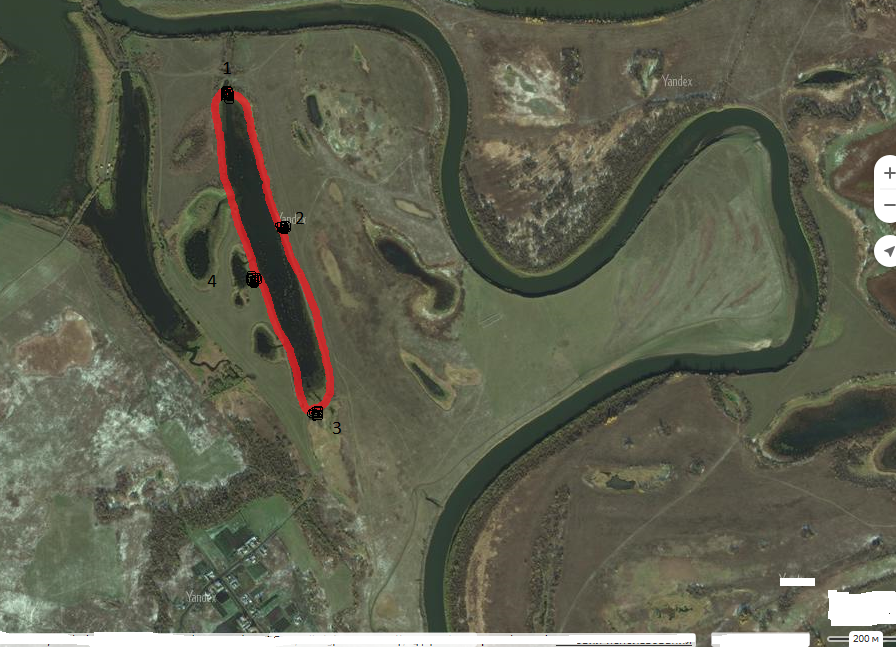 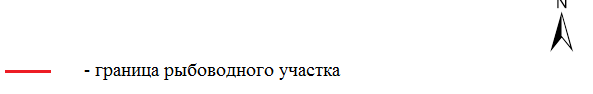 Границы рыбоводного участкаНаименование водного объектаМуниципальное образованиеПлощадь, гаВидводо-пользо-ванияот точки 1 (57.632070, 63.786762)* по береговой линии в пределах акватории до точки 2 (57.628939, 63.788951), от точки 2 по береговой линии в пределах акватории до точки 3 (57.625301, 63.790496), от точки 3 по береговой линии в пределах акватории до точки 4 (57.628294, 63.787835), от точки 4 по береговой линии в пределах акватории до точки 1Озеро без названия                 (с местным названием Долгое)Байкаловский муниципальный район8,22совмест-ное